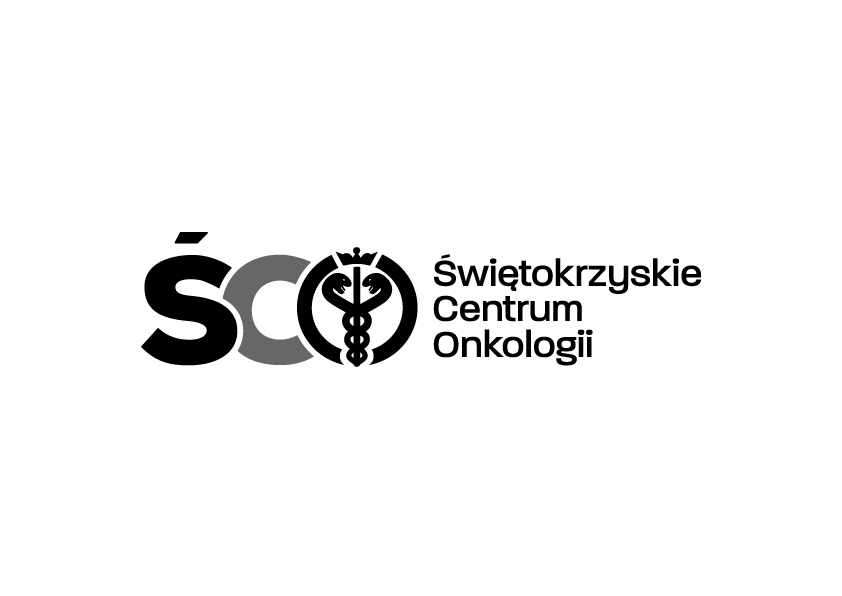 Adres: 25-734 Kielce, ul. Artwińskiego Sekcja Zamówień Publicznychtel.: 41 36 74 280/072IZP.2411.180.2024.AMInformacja o kwocie na sfinansowanie zamówienia Dot. postępowania na zakup wraz z dostawą protez głosowych z akcesoriami dla Kliniki Otolaryngologii Chirurgii Głowy i Szyi Świętokrzyskiego Centrum Onkologii w Kielcach 	Działając na podstawie art. 222 ust. 4 ustawy z dnia 11 września 2019 r. – Prawo zamówień publicznych, Zamawiający przekazuje informację dotyczącą kwoty, jaką zamierza przeznaczyć 
na sfinansowanie zamówienia tj.: 884 100,00 zł. brutto.